                       MINISTERE DE LA PECHE ET DE L’ELEVAGE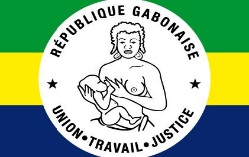                
                                             *******                              SECRETARIAT GENERALProgramme de travail du Secrétaire GénéralSemaine du lundi 02 au vendredi 06 Mai 2016JourHorairesActivitésObjetsLieuxParticipantsLundi 02Mardi 039h00Réunin spécialeSuspention des salaires des Agents du Ministère Salle de réunion du Secrétariat GénéralSG et Adjoints, DCRH, Mardi 0314h00Réunion techniqueComposition des personnes qui vont suivre l’ADAGSalle de réunion du Secrétariat GénéralSG et Adjoints, DGA ,DGE DGPA DGDR,DGEFRA, AGASA, ACCOPA, ONALA, ORIAM, IGAD, PDAR/FIDA CODEX et tous les C :  MBINA Eric, KERY Junior, Patrick NGUEMA NDONGMercredi 04Jeudi 0510hRéunion administrative Examen des dossiers des Directions CentralesSalle de réunion du ministère de l’Agriculture SG et Adjoints, DCRH ,DCSI DCCOM, DCAF, CESB         CE IWANGOU, MOUNGUENGUIVendredi 06